NSEE’s Covid ChallengeGrade ¾ SillikerComplete a minimum of 4 of the 25 challenges today!Have your parent/guardian initial each challenge you complete. Date:_______________________        Student’s Name: _______________________________Help someone make a healthy meal.Get 30 minutes of exercise by playing outside.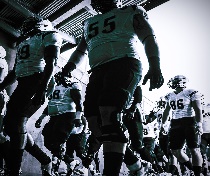 Find 2 objects that look like a sphere in your home.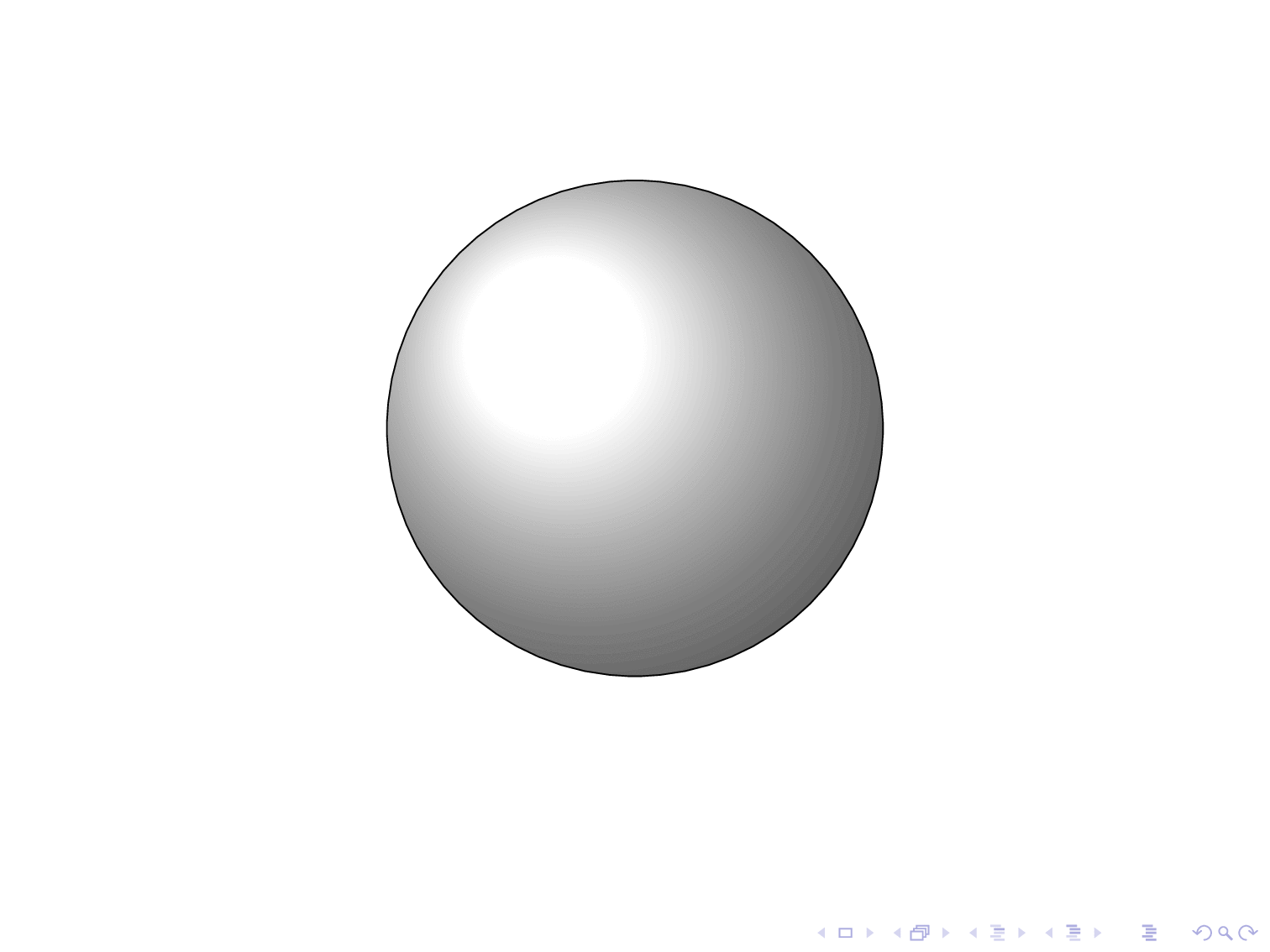 Read a book of your choice to a family member.Write a story about an adventure.Curl up with a good book and listen to someone read. you.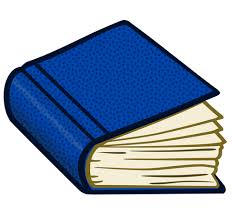 Look through the grocery flyers. Cut out 3 fruits or vegetables.How much do they cost?Dreambox30 minutesPlay Three StrikesChoose a number for your partner to guess in as few of questions.HandoutSpend at least 30 minutes of quality time with your pet. Walk them, play with them, snuggle them, etc.Dance up a storm for at least 15 minutes.Go on a outside walk. Describe the surroundings using your sense of sight, smell, touch and hearing.Read 15 minutes and then write about your favorite part and why.Help someone in your house clean their room.Listen to an online story:www.storylineonline.netDraw a silly picture of your kitchen, Include 10 things that would be silly to find.Play a math game online:abcya.comprimarygames.comRead a story to someone special.Make a pattern with household items.(buttons, fruit loops, smarties, lego)Make an observation bag, include some unique items. Play it with your family.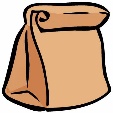 Do a random act of kindness for someone.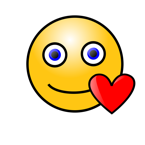 Play a board game with someone.Create a new song or rap!!Don’t spend more than 30 minutes on a computer or other electronic device today!Tell me everything you know about 257